Фотоотчет проекта «Профессия доярка»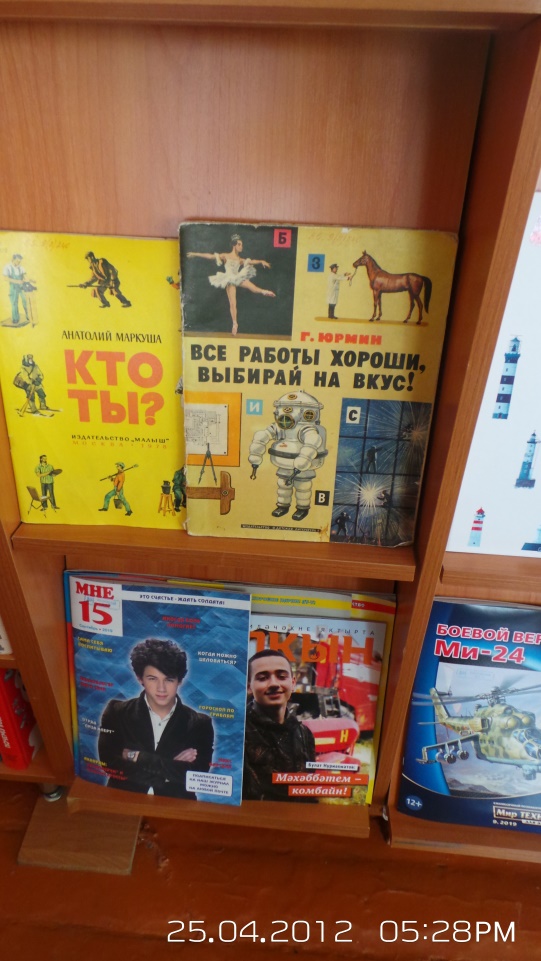 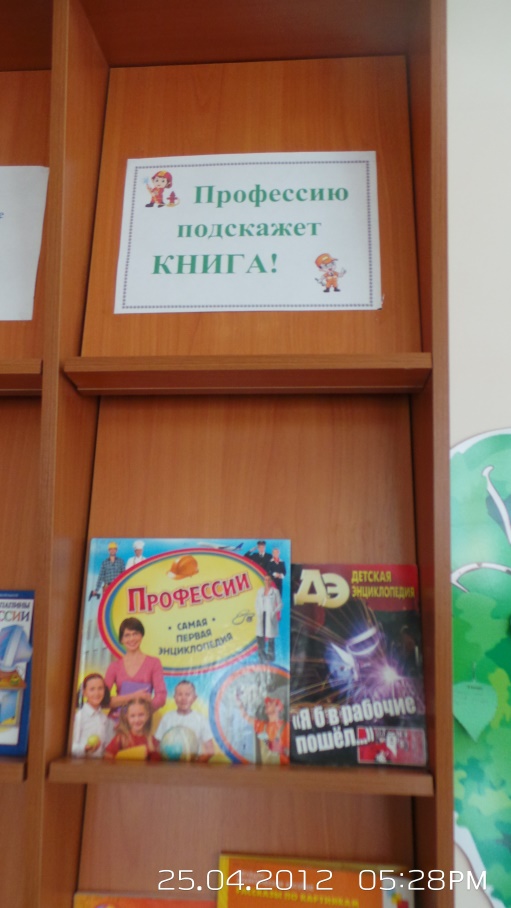 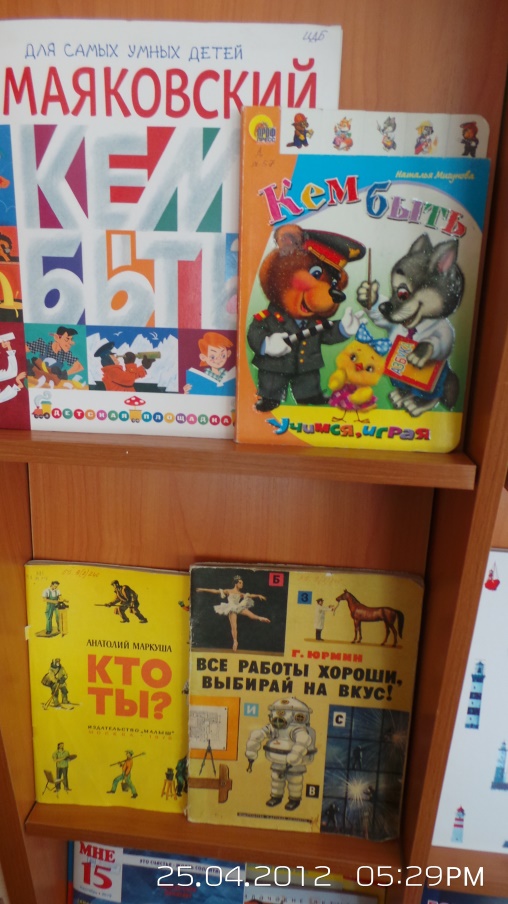 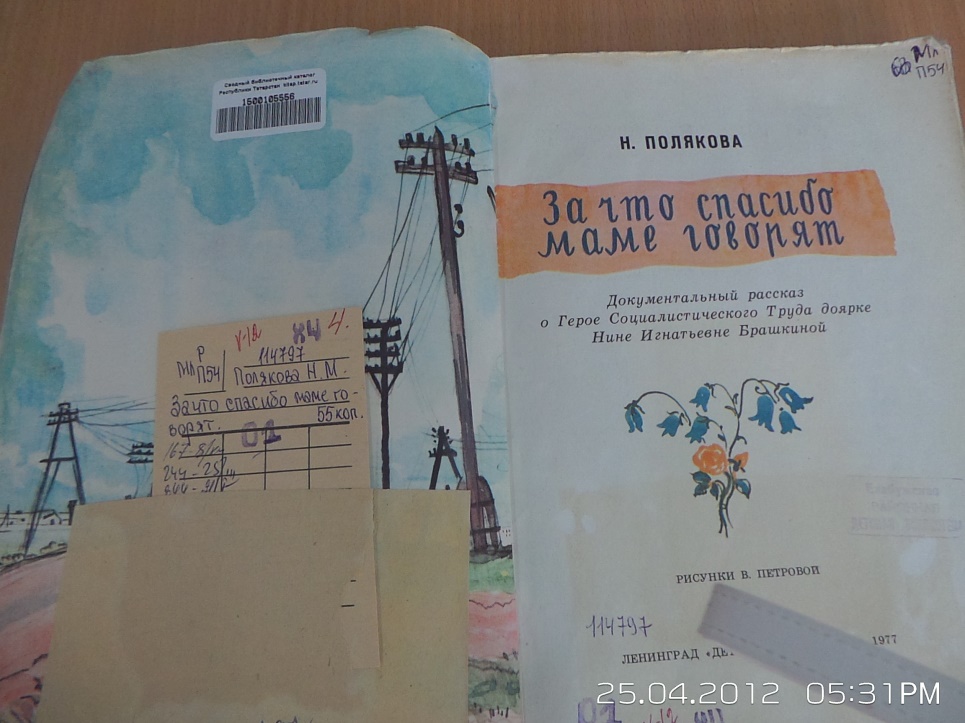 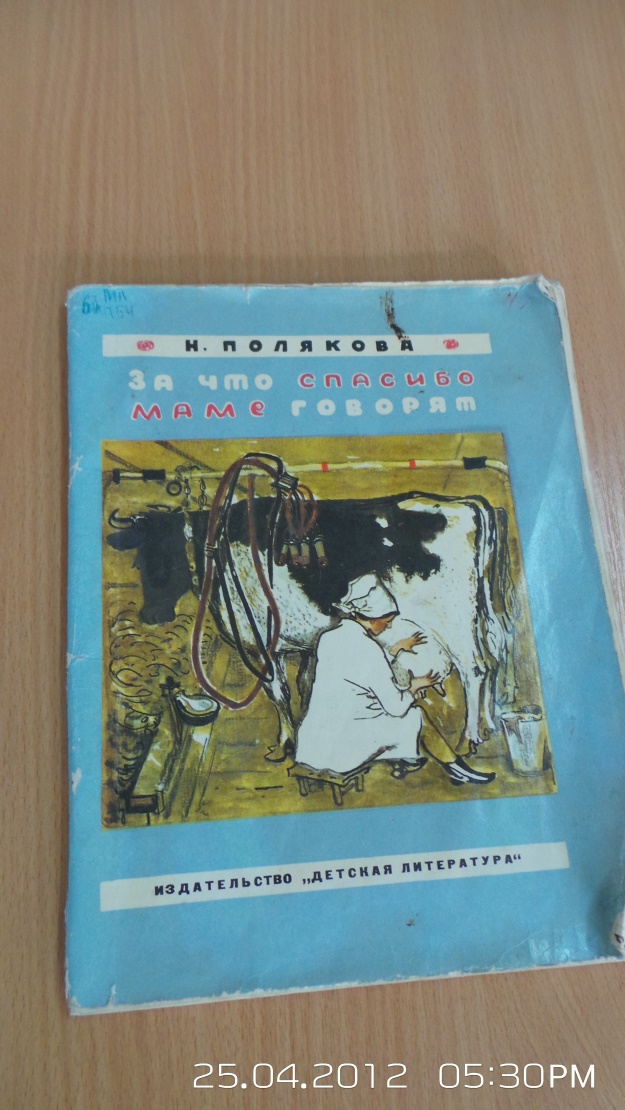 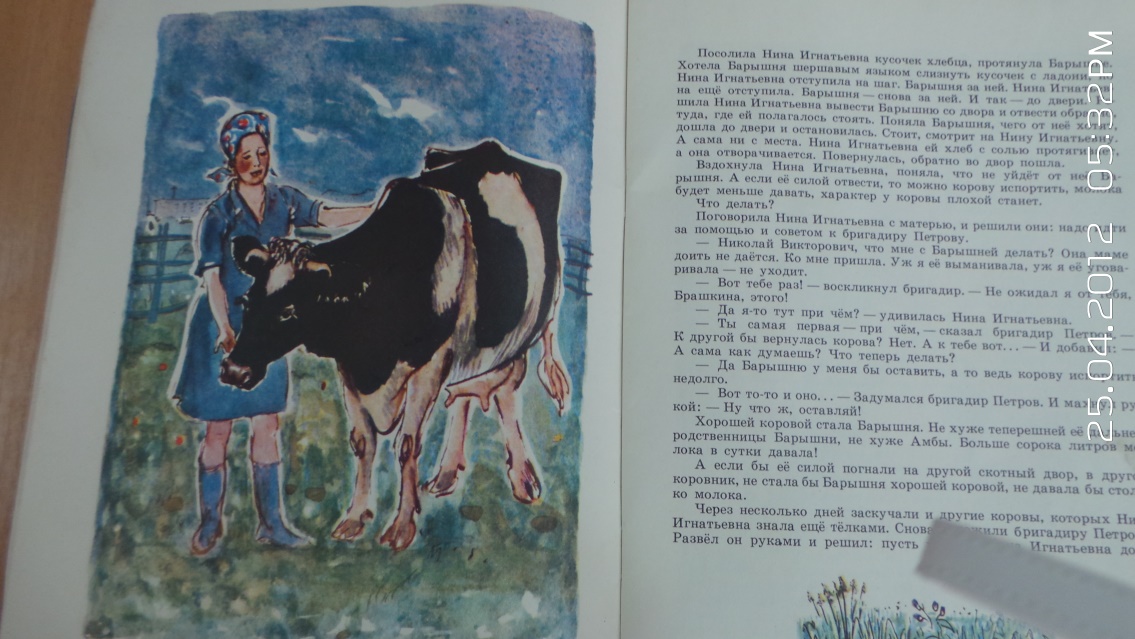 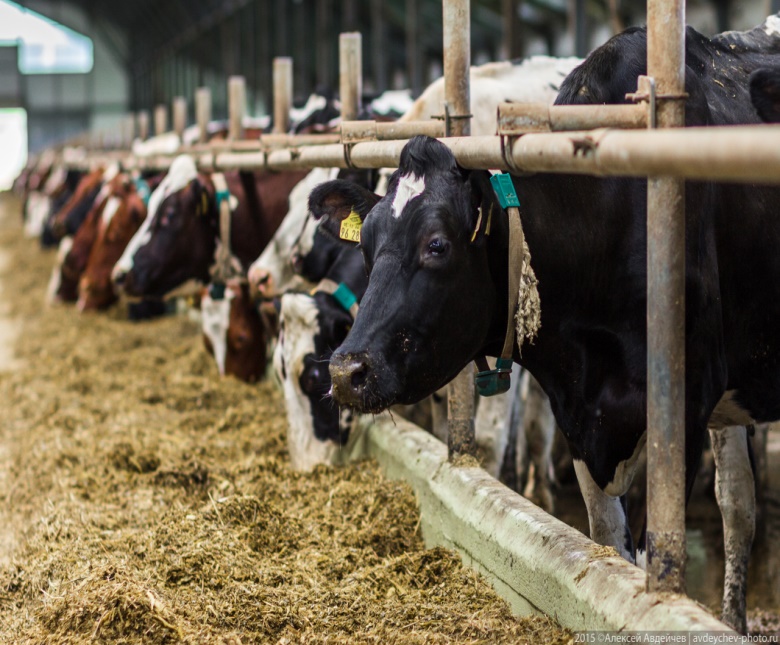 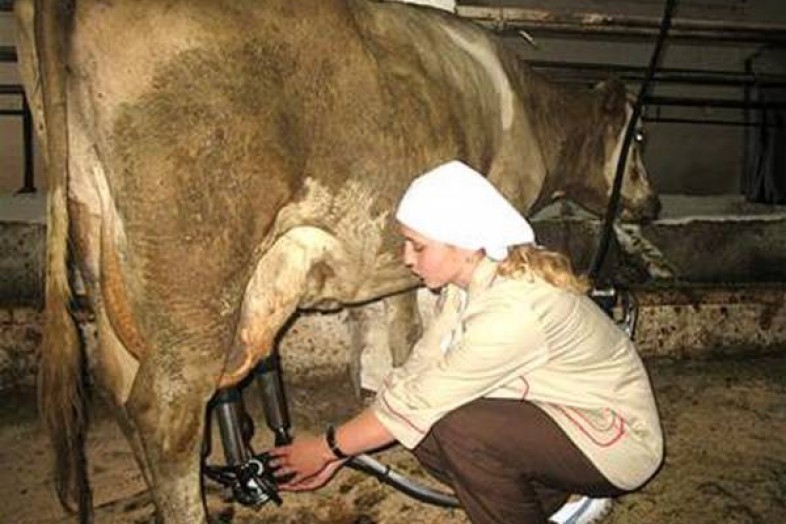 Механическое доение коров  Каждая корова имеет соответствующий чип, идентифицировано ее место, ее доение, вносятся данные о том, когда прошло ее осеменение, когда она отелилась, какое количество молока она дает каждый день.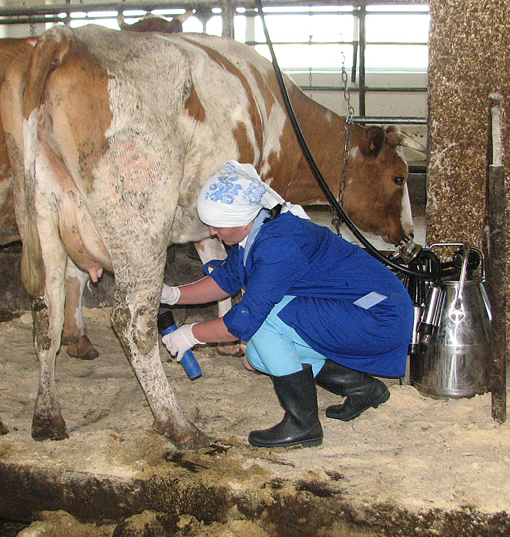 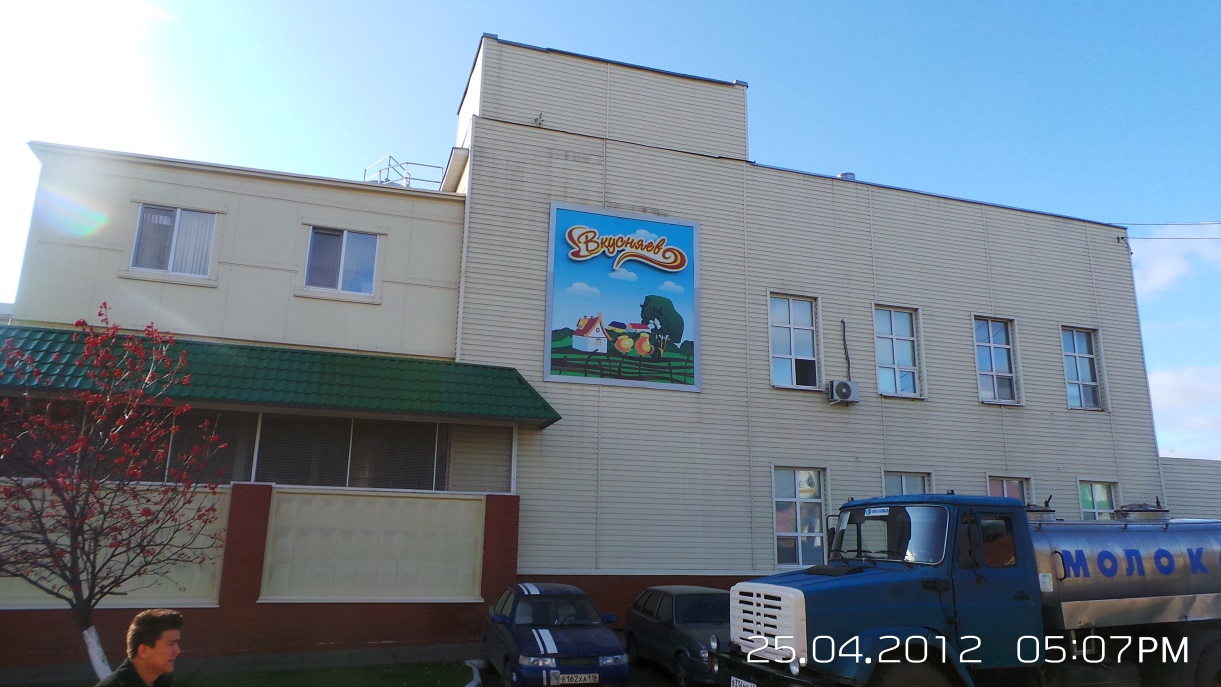 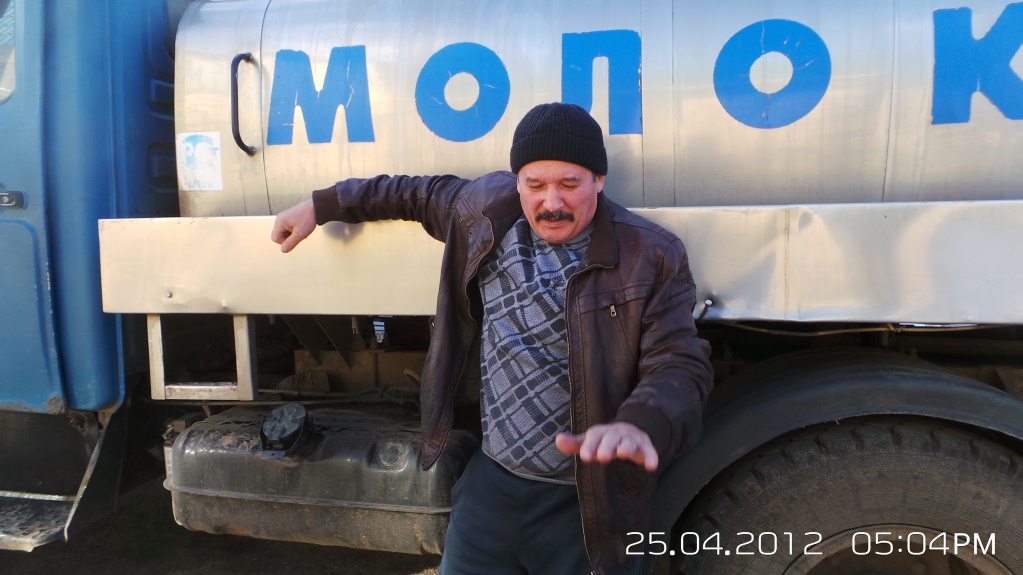 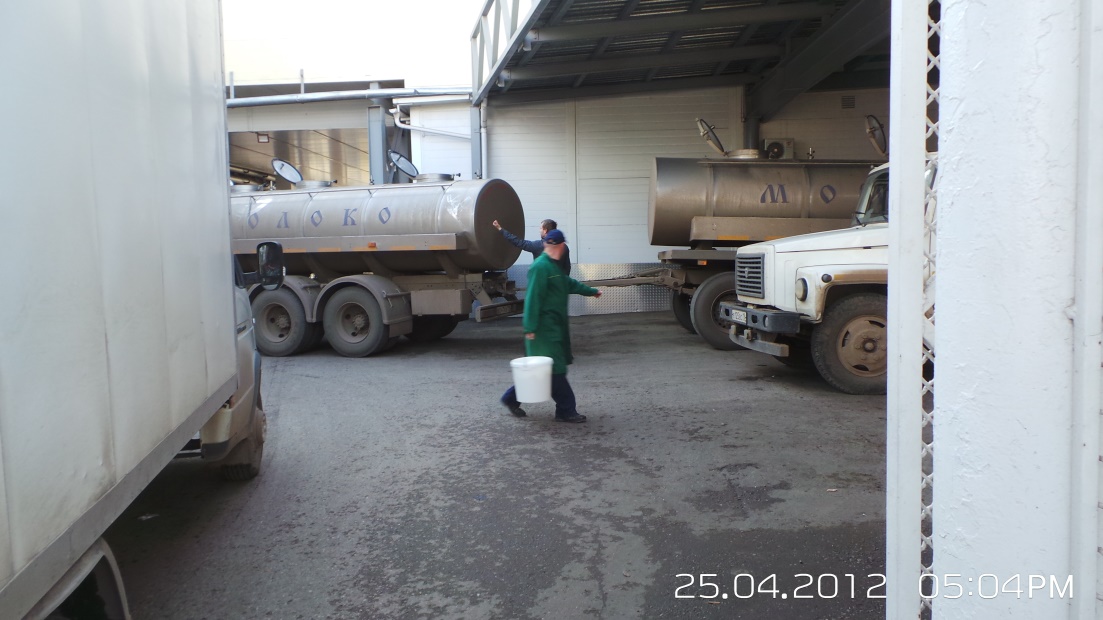 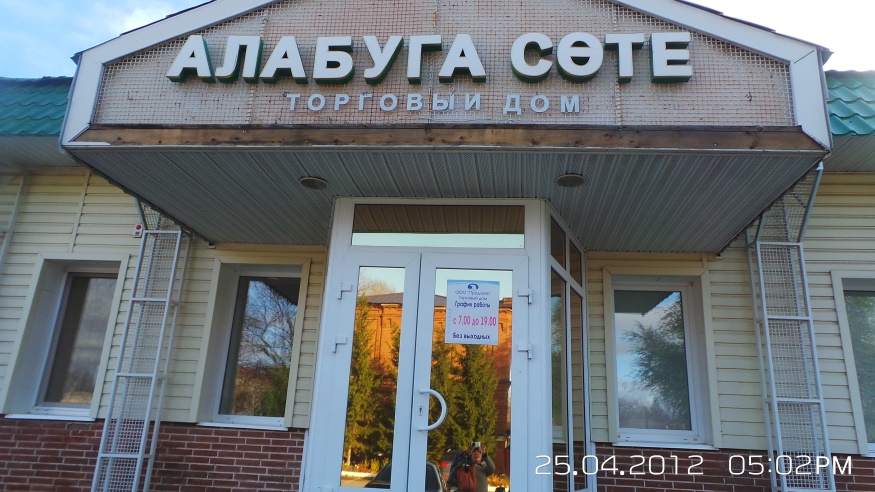 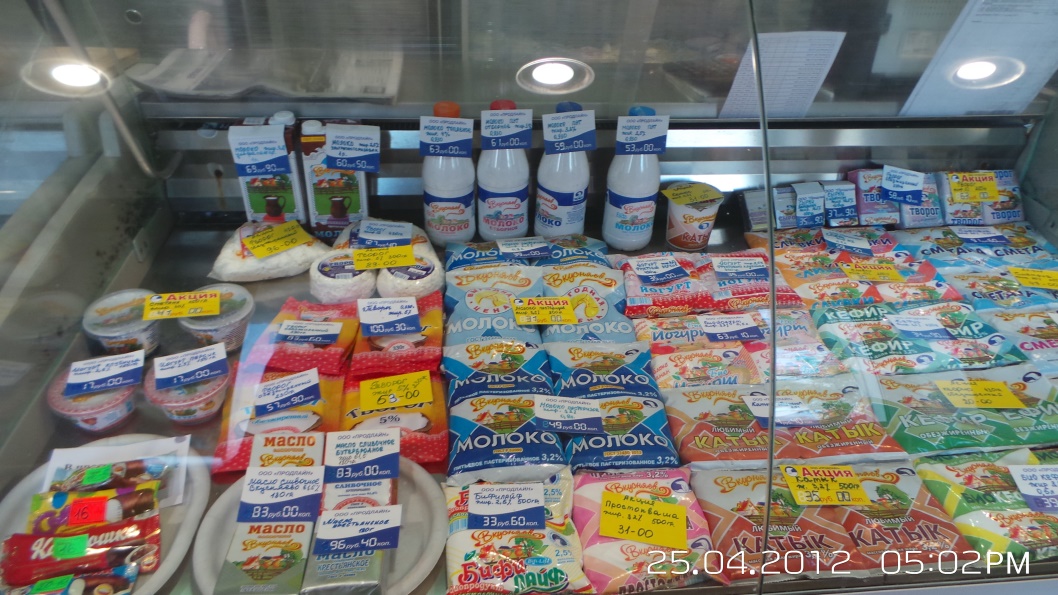 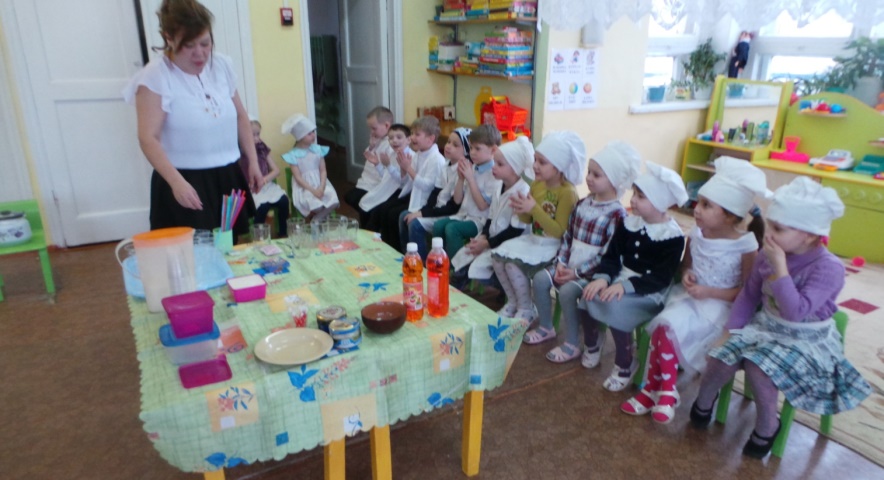 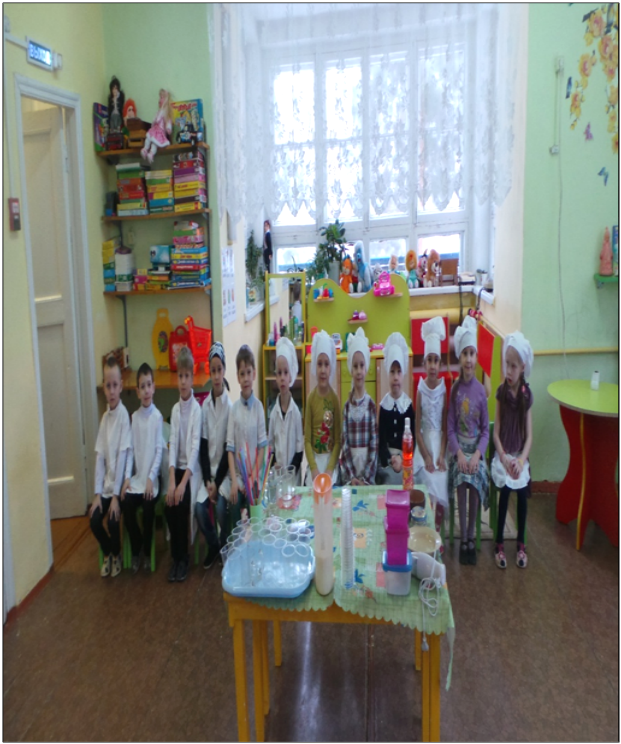 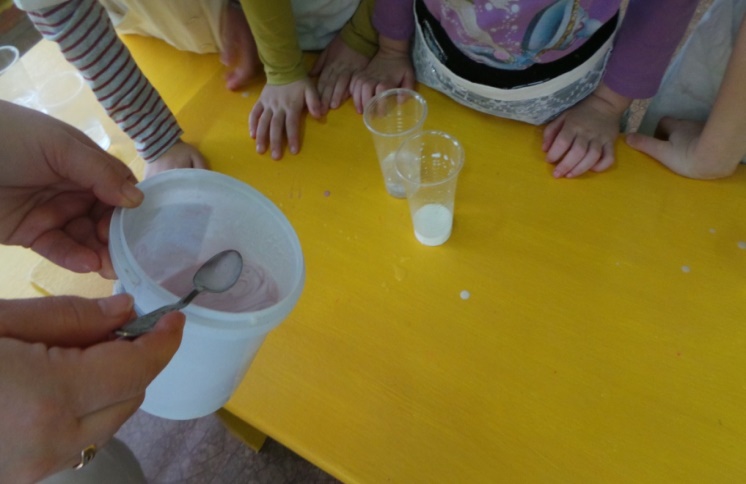 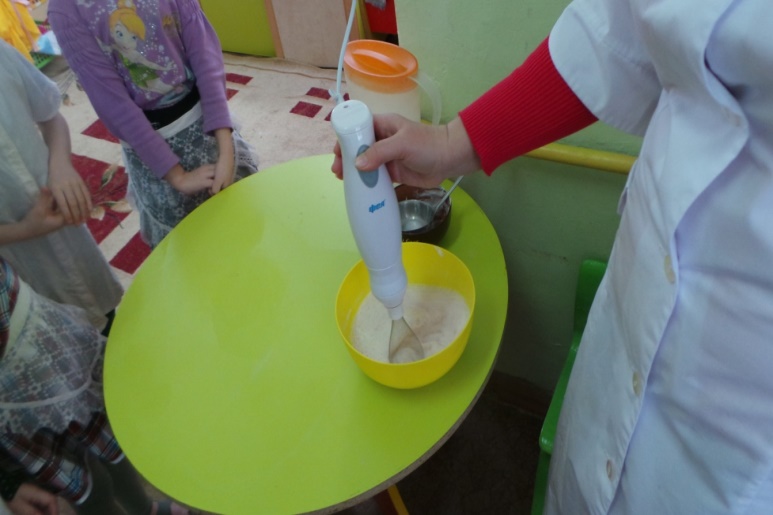 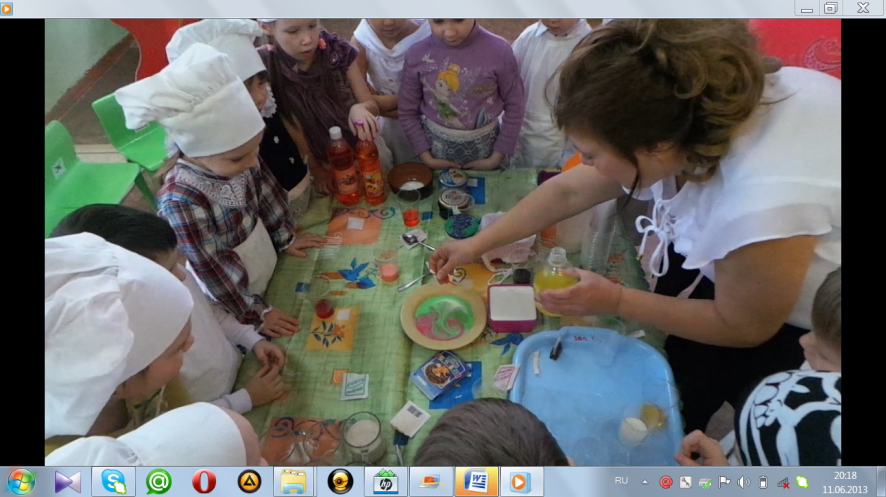 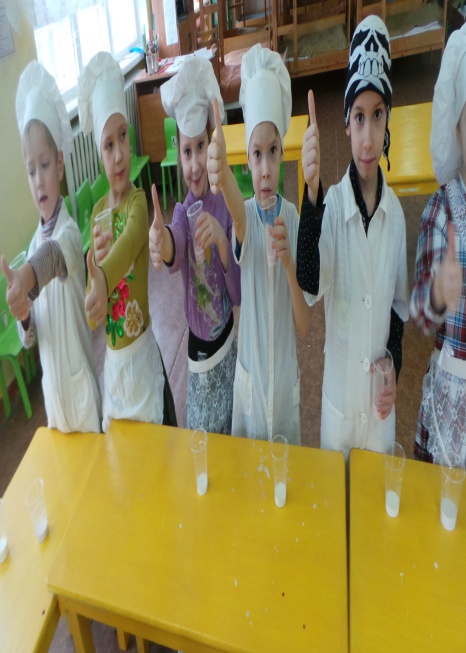 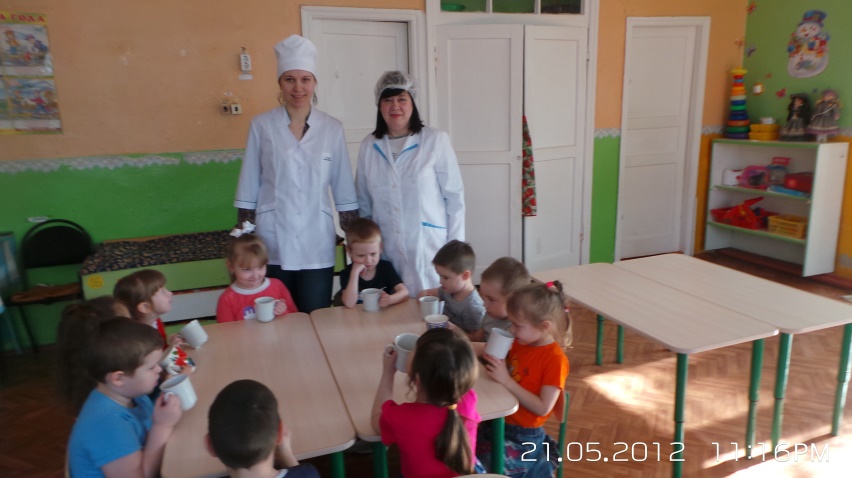 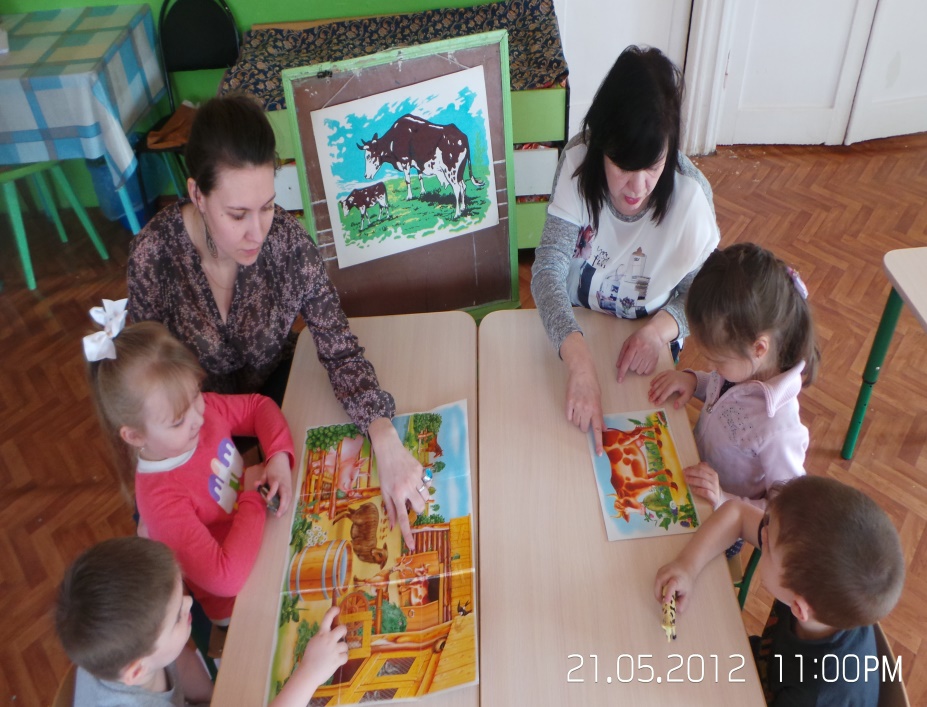 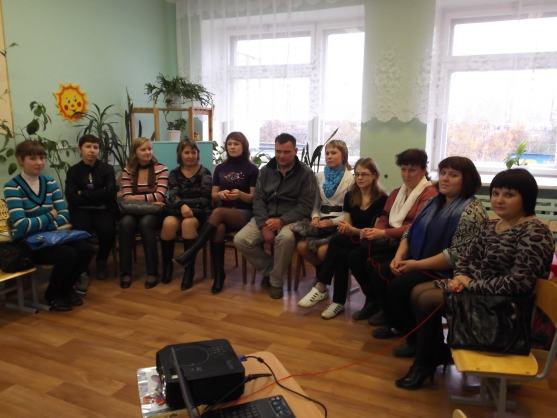 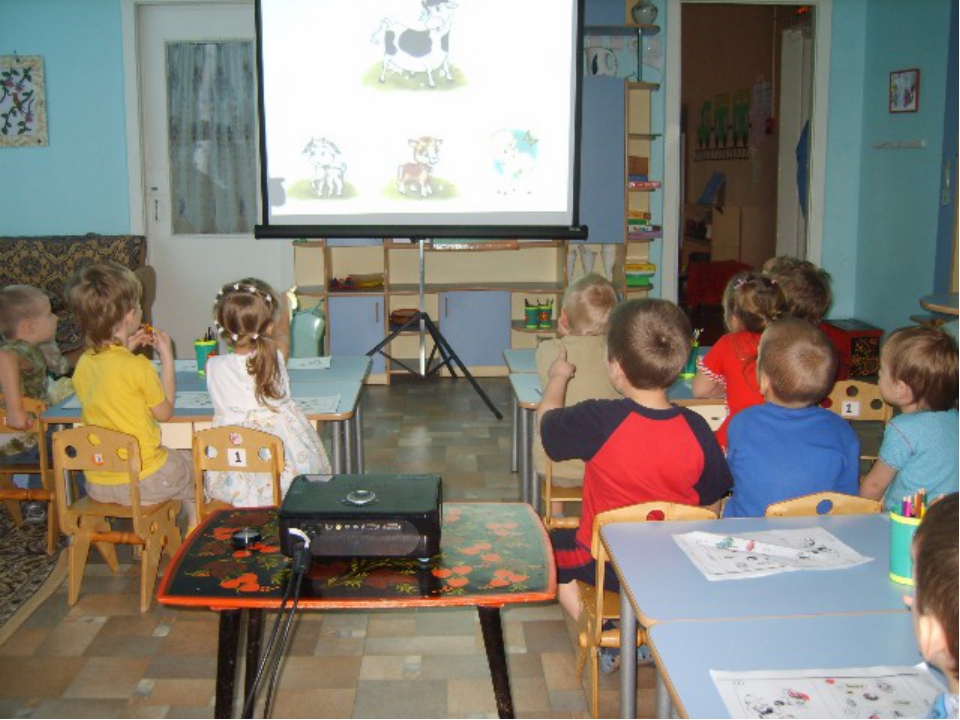 